Об утверждении Положения об экспертной комиссии по присвоению наименований улицам, площадям и иным территориям проживания граждан, их переименованию в сельском поселении Караидельский сельсовет муниципального района Караидельский район Республики Башкортостан, об образовании и утверждении его составаВ соответствии с Федеральным законом Российской Федерации от 6 октября 2003 года "Об общих принципах организации местного самоуправления в Российской Федерации", Уставом сельского поселения Караидельский сельсовет муниципального района Караидельский район Республики Башкортостан и постановлением администрации сельского поселения Караидельский сельсовет муниципального района Караидельский район Республики Башкортостан от 12 октября 2017 г. № 353 "Об утверждении Административного регламента администрации сельского поселения Караидельский сельсовет муниципального района Караидельский район Республики Башкортостан по предоставлению муниципальной услуги «Присвоение, изменение, аннулирование адреса объекта недвижимости на территории» ПОСТАНОВЛЯЮ:1. Утвердить Положение об экспертной комиссии по присвоению наименований улицам, площадям, иным территориям проживания граждан, их переименованию в сельском поселении Караидельский сельсовет муниципального района Караидельский район Республики Башкортостан (Приложение).2.  Образовать и утвердить состав экспертной комиссии по присвоению наименований улицам, площадям, иным территориям проживания граждан, их переименованию в сельском поселении Караидельский сельсовет муниципального района Караидельский район Республики Башкортостан (Приложение).
3.  Утвердить форму предложения, вносимого в экспертную комиссию по присвоению наименований улицам, площадям, иным территориям проживания граждан, их переименованию в сельском поселении Караидельский сельсовет муниципального района Караидельский район Республики Башкортостан (Приложение ).4. Обнародовать настоящее постановление на информационном стенде администрации сельского поселения Караидельский сельсовет муниципального района Караидельский район Республики Башкортостан по адресу: Республика Башкортостан, Караидельский район, с. Караидель, ул. Мира, д14/35.  Контроль за исполнением настоящего постановления оставляю за собой.Глава сельского поселения                                                      И.И.ГабсадыковПоложениеоб экспертной комиссии по присвоению наименований улицам, площадям ииным территориям проживания граждан, их переименованию в сельском поселении Караидельский сельсовет муниципального района КараидельскийрайонРеспублики БашкортостанОбщие положения1. Настоящее Положение об экспертной комиссии по присвоению наименований улицам, площадям и иным территориям проживания граждан, их переименованию в сельском поселении Караидельский сельсовет муниципального района Караидельскийрайон Республики Башкортостан (далее - Положение) закрепляет организационно-правовые основы деятельности экспертной комиссии по присвоению наименований улицам, площадям, иным территориям проживания граждан, их переименованию в сельском поселении Караидельский сельсовет муниципального района Караидельскийрайон Республики Башкортостан (далее - Комиссия), устанавливает полномочия, определяет порядок работы Комиссии.2. Настоящее Положение разработано с целью осуществления единой политики по присвоению, наименований улицам, площадям и иных территориям проживания граждан, их переименованию в сельском поселении Караидельский сельсовет муниципального района Караидельскийрайон Республики Башкортостан (далее – территория проживания граждан).3. Комиссия в своей деятельности руководствуется Федеральным законом Российской Федерации от 01.01.01 г. "О порядке рассмотрения обращений граждан Российской Федерации" и иными правовыми актами Российской Федерации, Республики Башкортостан, Уставом сельского поселения Караидельский сельсовет муниципального района Караидельскийрайон Республики Башкортостан (далее – сельское поселение), постановление администрации сельского поселения от 06 октября 2017 г. № 139 "Об утверждении Административного регламента администрации сельского поселения Караидельский сельсовет муниципального района Караидельский район Республики Башкортостан по предоставлению муниципальной услуги «Присвоение, изменение, аннулирование адреса объекта недвижимости на территории»,  настоящим Положением.4. Комиссия является постоянно действующим экспертным совещательным органом при Администрации сельского поселения (далее - Администрация), в состав которого входят специалисты в области топонимики, градостроительства, архитектуры, истории, краеведения, лингвистики, социологии из числа депутатов Совета сельского поселения, представителей Администрации. В состав Комиссии могут входить представители органов государственной власти Республики Башкортостан.5. Деятельность Комиссии осуществляется на основе коллегиального, свободного и равноправного обсуждения и рассмотрения, законности, гласности, самостоятельности, ответственности и учета общественного мнения.
II. Задачи и полномочия Комиссии1. Основными задачами Комиссии являются:1) вовлечение жителей в процесс присвоения наименований и сохранения исторически сложившейся топонимики сельского поселения;2) популяризация историко-культурного и топонимического наследия сельского поселения.2. В целях решения возложенных задач Комиссия полномочна:1) рассматривать предложения по присвоению наименований улицам, площадям, иным территориям проживания граждан, их переименованию в сельском поселении, внесенных органами государственной власти Российской Федерации и Республики Башкортостан, депутатами Совета сельского поселения, общественными объединениями, организациями и трудовыми коллективами, органами территориального общественного самоуправления, инициативными группами граждан сельского поселения (далее - Инициаторы), участвовать в разработке и реализации таких предложений, обращений, проектов. Выступать с самостоятельной инициативой о присвоении наименований улицам, площадям, иным территориям проживания граждан, их переименовании в сельском поселении;2) подготавливать экспертные заключения (Приложение к Положению) о целесообразности или нецелесообразности присвоения (переименования) наименования территориям проживания граждан;3) подготавливать проекты правовых актов органов местного самоуправления сельского поселения по присвоению наименований улицам, площадям, иным территориям проживания граждан, их переименованию в сельском поселении;4) устанавливать единое стандартное написание наименований улиц, площадей, иных территорий проживания граждан в сельском поселении;

5) организовывать обсуждения в средствах массовой информации по вопросам присвоения наименований улицам, площадям, иным территориям проживания граждан, их переименования в сельском поселении.Регламент работы Комиссии1. Основной организационной формой работы Комиссии является открытое заседание. Заседания комиссии проводятся по мере необходимости.2. Предложение о присвоении наименований улицам, площадям, иным территориям проживания граждан, их переименовании в сельском поселении обсуждается Комиссией открыто с участием Инициаторов, других заинтересованных сторон в течении 30 дней со дня их поступления. Споры и разногласия, возникающие в ходе рассмотрения указанных предложений, разрешаются сторонами в рамках согласительных процедур. Информация о поступивших предложениях, сроках внесения по ним предложений от населения сельского поселения подлежит опубликованию (обнародованию) в порядке, предусмотренном для опубликования (обнародования) муниципальных нормативных правовых актов органов местного самоуправления.3. Дату и место проведения заседания Комиссии, а также вопросы повесткидня заседания определяет председатель Комиссии с учетом предложений секретаря Комиссии, членов Комиссии.4. Извещение о дате, месте проведения заседания и вопросах повестки дня направляется секретарем Комиссии всем членам Комиссии в письменном виде не позднее чем за 2 дня до заседания. Секретарь Комиссии обеспечивает возможность членам Комиссии заранее ознакомиться с материалами по вопросам повестки дня.5. Заседания Комиссии проводит председатель, в его отсутствие заместитель председателя.6. Заседание Комиссии является правомочным, если в нем принимает участие не менее половины членов Комиссии.7. Решения Комиссии принимаются простым большинством голосов членов Комиссии, присутствующих на заседании, путем открытого голосования. Каждый член Комиссии имеет при голосовании один голос. В случае равенства голосов решающим является голос председателя.8. Комиссия всесторонне обсуждает и оценивает каждое предложение, представленное на рассмотрение. Замечания членов Комиссии должны быть четко и ясно сформулированы, прокомментированы председателем.9. В заседании Комиссии могут участвовать приглашенные лица.10. Протокол заседания Комиссии ведется секретарем Комиссии и хранится вместе с другими документами и материалами, относящимися к деятельности Комиссии в Администрации сельского поселения. Решение Комиссии оформляется протоколом, который подписывают председатель и секретарь Комиссии.11. По результатам рассмотрения внесенных предложений Комиссия готовит:1) экспертное заключение о целесообразности или нецелесообразности присвоения (переименования) наименования территории проживания граждан и направляет его в администрацию сельского поселения Караидельский сельсовет муниципального района Караидельский район Республики Башкортостан. Проект указанного заключения по решению Комиссии направляется в Администрацию муниципального района Караидельский район Республики Башкортостан.12. После заседания Комиссии независимо от вынесенного решения заявителям направляется письменное уведомление о результатах рассмотрения их обращений в 7-дневный срок со дня проведения заседания.13. Организационно-техническое обеспечение деятельности Комиссии осуществляется Администрацией сельского поселения.14. Члены Комиссии осуществляют свою деятельность на безвозмездной основе.Права и обязанности Комиссии, председателя и членов Комиссии1. Комиссия имеет право:1) проводить открытые заседания с приглашением на них Инициаторов, представителей органов местного самоуправления сельского поселения. При необходимости проводить выездные заседания;2) публиковать в средствах массовой информации статьи и информационные сообщения по основным направлениям деятельности Комиссии;3) принимать участие в подготовке проектов нормативных правовых актов органов местного самоуправления по вопросам присвоения (переименования) наименований территориям проживания граждан;4) инициировать проведение опроса общественного мнения по присвоению или изменению наименований улиц, площадей, иных территорий проживания граждан в сельском поселении;5) запрашивать у органов и должностных лиц местного самоуправления, граждан, предприятий, учреждений и организаций независимо от организационно-правовых форм и форм собственности, общественных объединений и организаций необходимые для деятельности Комиссии документы, заключения, информацию и иные материалы (кроме сведений, распространение которых ограничено законом);6) заслушивать на своих заседаниях доклады и сообщения должностных лиц органов государственной власти, органов местного самоуправления, руководителей юридических лиц, граждан, их официальных представителей в пределах компетенции Комиссии;7) готовить рекомендации органам местного самоуправления, юридическим лицам, гражданам;8) отклонить предложение, направив Инициатору мотивированный отказ.2. Председатель Комиссии:1) планирует и организует работу Комиссии;2) назначает дату заседания Комиссии, подписывает повестку дня заседания и протокол заседанияКомиссии, принимает меры по участию в заседаниях Инициаторов, приглашенных лиц, председательствует на заседаниях;3) осуществляет контроль исполнения решений Комиссии;4) имеет право подписи документов по вопросам, входящим в полномочия Комиссии, направляемых от имени Комиссии в адрес органов государственной власти, органов местного самоуправления, организаций, должностных лиц и граждан;5) дает поручения всем членам Комиссии;6) представляет Комиссию в отношениях с органами и должностными лицами местного самоуправления, государственной власти, организациями, предприятиями и учреждениями независимо от форм собственности, гражданами.3. Заместитель председателя Комиссии:1) содействует выполнению возложенных на председателя Комиссии обязанностей;2) выполняет отдельные функции и поручения председателя Комиссии;3) замещает председателя Комиссии в случае его отсутствия или невозможности осуществления им своих обязанностей.4. При работе в Комиссии члены Комиссии имеют право:1) предлагать вопросы для обсуждения на заседаниях комиссии;2) участвовать в подготовке и проведении заседаний комиссии и других мероприятиях, проводимых ею, вносить предложения в протоколы заседаний Комиссии;3) вносить в письменной или устной форме при обсуждении вопроса на заседании Комиссии свои предложения.5. При работе в Комиссии члены Комиссии обязаны:1) активно участвовать в деятельности Комиссии;2) создавать условия для реализации решений Комиссии;3) выполнять поручения Комиссии и ее председателя.Состав экспертной комиссиипо присвоению наименований улицам, площадям ииным территориям проживания граждан, их переименованию в сельском поселении Караидельский сельсовет муниципального района Караидельскийрайон Республики Башкортостан–Главы сельского поселения Караидельский сельсовет - председатель комиссии;–управляющий делами администрации сельского поселения – зам. председателя комиссии;–специалист 1 категории - секретарь комиссии.Члены комиссии:1.–начальник МКУ «Отдел архитектуры, градостроительства, жилья Администрации МР Караидельский район РБ»;1.–директор МОБУ Караидельская СОШ №1;2.–депутат Совета сельского поселения;3.–директор районного историко-краеведческого музея;4.–председатель районного Совета женщин.
ПРЕДЛОЖЕНИЕо присвоении (переименовании) наименования территории проживания граждан сельского поселения Караидельский сельсовет муниципального района Караидельский район Республики Башкортостан1. Инициатор (инициативная группа) ____________________________________________________________________________________________________2. Категория территории проживания ____________________________________________________________________________________________________3. Местоположение территории проживания ______________________________________________________________________________________________4. Предлагаемое наименование _________________________________________________________________________________________________________5. Имеющееся наименование (при переименовании) _______________________________________________________________________________________6. Обоснование предлагаемого наименования (историко-культурное, лингвистическое, географическое, природное, архитектурно-градостроительное и (или) иное)____________________________________________________________________________________________________________________________7. Перечень приложений к предложению:__________________________________________________________________наименование, юридический адрес органа власти, общественного объединения, организации и подпись уполномоченного лица или подпись, фамилию, имя, отчество и адрес регистрации по месту жительства граждан, внесших предложение, дата.Приложение к ПоложениюЭкспертная комиссия по присвоению наименований улицам, площадям и иным территориям проживания граждан, их переименованию в сельском поселении Караидельский сельсовет муниципального районаКараидельский район Республики Башкортостанс. Караидель                                                                          "__" ________ 20__ г.Экспертная комиссия, утвержденная постановлением главы сельского поселения Караидельский сельсовет муниципального района Караидельский район Республики Башкортостан № __ от «__ » апреля 2019 г.в составе:Председателя комиссии: - должность, Ф. И.О.Зам. председателя комиссии: - должность, Ф. И.О.Секретаря комиссии: - должность, Ф. И.О.Членов комиссии: - должность, Ф. И.О.рассмотрела Предложение о присвоении (переименовании) наименования территории проживания граждан в сельском поселении Караидельский сельсовет муниципального района Караидельскийрайон Республики Башкортостан внесенное к Экспертную комиссию __________________________________________________________________(кем внесено предложение)На рассмотрение представлены: ________________________________________________________________(перечень представленных материалов)_________________________________________________________________Краткое содержание представленных материалов:_________________________________________________________________________________________________________________________(излагаются основные положения представленной документации)По данному Предложению поступило предложений от населения сельского поселения __________________________________________________________________(приводятся данные по представленным предложениям)Рассмотрев представленные материалы, Экспертная комиссия решила:1. Считать целесообразным (нецелесообразным) присвоение (переименование) наименования территории проживания граждан.2. Направить данное экспертное заключение в администрацию сельского поселения Караидельский сельсовет муниципального района Караидельскийрайон Республики Башкортостан для принятия соответствующих муниципальных нормативных правовых актов.3.  Направить заявителям уведомление о результатах рассмотрения Предложения.Подписи:Председатель комиссии: Ф. И.О.Зам. председателя комиссии: Ф. И.О.Секретарь комиссии: Ф. И.О.Члены комиссии: Ф. И.О.К экспертному заключению прилагаются:1. Замечания Экспертной комиссии (при отрицательном заключении).2. Предложения и рекомендации Экспертной комиссии.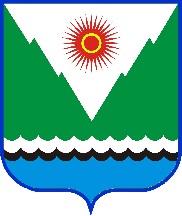 арарпостановление«____»_______________20___ й.№ _____    «____»________________20____ г.Приложениек постановлениюглавы сельского поселенияКараидельский сельсоветмуниципального районаКараидельский районРеспублики Башкортостан№    от      апреля 2019 г.Приложениек постановлениюглавы сельского поселенияКараидельский сельсоветмуниципального районаКараидельский районРеспублики Башкортостан№      от     апреля 2019 г.Приложениек постановлениюглавы сельского поселенияКараидельский сельсоветмуниципального районаКараидельский районРеспублики Башкортостан№    от    апреля 2019 г.№п/пНаименование документа